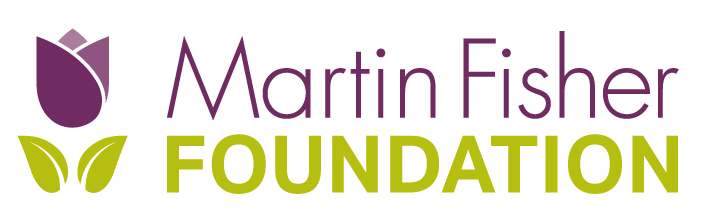 Towards Zero Strategy: Strategy Comments FormThank you for taking the interest to review the Towards Zero Strategy developed by the Martin Fisher Foundation in collaboration with stakeholders in Brighton.  The document was endorsed on Friday 25th November and is now available for public consultation.   We would welcome your feedback and please feel free to share the document with others and do encourage them to give their feedback, or alternatively do hold a focus group discussion within your organisation and then use this form to collate your suggestions.Please return this comments form to: info@martinfisherfoundation.orgThe deadline for completing this consultation is 25th February 2016.   Thank you again.Martin Fisher Foundation TrusteesSection and commentsPageGeneral CommentsIntroduction and What we have achievedWhat needs to be doneSection and commentsPageStigmaTestingPrEPResearch and EvaluationHow we are going to do thisEngagement and getting involvedGovernanceFinance